ΠΑΡΑΡΤΗΜΑ Β - ΥΠΕΥΘΥΝΗ ΔΗΛΩΣΗ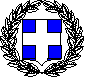 ΥΠΕΥΘΥΝΗ ΔΗΛΩΣΗ(άρθρο 8 Ν.1599/1986)Η ακρίβεια των στοιχείων που υποβάλλονται με αυτή τη δήλωση μπορεί να ελεγχθεί με βάση το αρχείο άλλων υπηρεσιών (άρθρο 8, παρ. 4 Ν. 1599/1986)Ημερομηνία:      …../…./….....Ο – Η Δηλών(Υπογραφή)ΠΡΟΣ(1):Γ.Ν.Θ. ΙΠΠΟΚΡΑΤΕΙΟΓ.Ν.Θ. ΙΠΠΟΚΡΑΤΕΙΟΓ.Ν.Θ. ΙΠΠΟΚΡΑΤΕΙΟΓ.Ν.Θ. ΙΠΠΟΚΡΑΤΕΙΟΓ.Ν.Θ. ΙΠΠΟΚΡΑΤΕΙΟΓ.Ν.Θ. ΙΠΠΟΚΡΑΤΕΙΟΓ.Ν.Θ. ΙΠΠΟΚΡΑΤΕΙΟΓ.Ν.Θ. ΙΠΠΟΚΡΑΤΕΙΟΓ.Ν.Θ. ΙΠΠΟΚΡΑΤΕΙΟΓ.Ν.Θ. ΙΠΠΟΚΡΑΤΕΙΟΓ.Ν.Θ. ΙΠΠΟΚΡΑΤΕΙΟΓ.Ν.Θ. ΙΠΠΟΚΡΑΤΕΙΟΓ.Ν.Θ. ΙΠΠΟΚΡΑΤΕΙΟΓ.Ν.Θ. ΙΠΠΟΚΡΑΤΕΙΟΟ – Η Όνομα:Επώνυμο:Επώνυμο:Όνομα και Επώνυμο Πατέρα: Όνομα και Επώνυμο Πατέρα: Όνομα και Επώνυμο Πατέρα: Όνομα και Επώνυμο Μητέρας:Όνομα και Επώνυμο Μητέρας:Όνομα και Επώνυμο Μητέρας:Ημερομηνία γέννησης(2): Ημερομηνία γέννησης(2): Ημερομηνία γέννησης(2): Τόπος Γέννησης:Τόπος Γέννησης:Τόπος Γέννησης:Αριθμός Δελτίου Ταυτότητας:Αριθμός Δελτίου Ταυτότητας:Αριθμός Δελτίου Ταυτότητας:Τηλ:Τηλ:Τόπος Κατοικίας:Τόπος Κατοικίας:Οδός:Οδός:Αριθ:ΤΚ:Αρ. Τηλεομοιοτύπου (Fax):Αρ. Τηλεομοιοτύπου (Fax):Αρ. Τηλεομοιοτύπου (Fax):Αρ. Τηλεομοιοτύπου (Fax):Δ/νση Ηλεκτρ. Ταχυδρομείου(Ε-mail):Δ/νση Ηλεκτρ. Ταχυδρομείου(Ε-mail):Δ/νση Ηλεκτρ. Ταχυδρομείου(Ε-mail):Δ/νση Ηλεκτρ. Ταχυδρομείου(Ε-mail):Δ/νση Ηλεκτρ. Ταχυδρομείου(Ε-mail):Στα πλαίσια της συμμετοχής μου στην υπ΄ αριθμ. 78/2024 διαπραγμάτευσης για την ανάθεση των «ΥΠΗΡΕΣΙΩΝ ΤΡΑΠΕΖΩΝ ΑΙΜΑΤΟΣ (ΜΕΤΑΦΟΡΑ ΑΙΜΑΤΟΣ ΚΑΙ ΒΙΟΛΟΓΙΚΩΝ ΔΕΙΓΜΑΤΩΝ) CPV: 85146000-4», για την κάλυψη των αναγκών του Γενικού Νοσοκομείου Θεσσαλονίκης «ΙΠΠΟΚΡΑΤΕΙΟ», για έξι (6) μήνες,  με την εταιρία ΜΠΑΪΟΤΡΑΝΣ Α.Ε., σύμφωνα με τις τεχνικές προδιαγραφές όπως αυτές εγκρίθηκαν με την υπ’ αριθμ. 1216/28-7-2021 απόφαση του Διοικητή του Νοσοκομείου (ΑΔΑ: ΨΔ11469067-6ΩΨ) και περιγράφονται αναλυτικά  στην υπ’ αριθ. 98/2021 Διακήρυξη του Δημόσιου, Ανοικτού Ηλεκτρονικού Διαγωνισμού που διενεργήθηκε μέσω ΕΣΗΔΗΣ (136729), με προϋπολογιζόμενη δαπάνη 43.200,00€ χωρίς Φ.Π.Α., η οποία με Φ.Π.Α. 24% διαμορφώνεται σε 53.568,00€, για χρονικό διάστημα έξι (6) μηνών, δηλώνω ότι μέχρι και την ημέρα υποβολής της προσφοράς μου:έλαβα γνώση και αποδέχομαι πλήρως και ανεπιφυλάκτως όλους τους όρους των τεχνικών προδιαγραφών και της υπ΄ αριθμ. 78/2024 διαπραγμάτευσης Μέχρι και την ημέρα υποβολής της προσφοράς δεν συντρέχει για τους προσφέροντες λόγος αποκλεισμού από τους αναφερόμενους στα άρθρα 73 (ειδικά παρ. 1, 2 και 4) και 74 του Ν 4412/2016 όπως τροποποιήθηκε και ισχύει, για τους οποίους οι οικονομικοί φορείς αποκλείονται από την συμμετοχή τους σε διαγωνισμούς του Δημοσίου.Τηρούν όλους τους Ελληνικούς Νόμους, τους σχετικούς με την εργασία (Εργατική – Ασφαλιστική Νομοθεσία)Έλαβα γνώση των όρων της πρόσκλησης και τους αποδέχονται πλήρως και ανεπιφύλακτα.Η Προσφορά συντάχθηκε σύμφωνα με της όρους της παρούσας Πρόσκλησης των οποίων οι προσφέροντες έλαβαν πλήρη και ανεπιφύλακτη γνώση. Δεν έχουν καταδικαστεί για αδίκημα που αφορά την επαγγελματική τους διαγωγή βάσει απόφασης που έχει ισχύ δεδικασμένου, και ότι δεν έχουν διαπράξει βαρύ επαγγελματικό παράπτωμα. Δεν έχουν καταδικασθεί με αμετάκλητη απόφαση για κάποιο αδίκημα από τα αδικήματα του Αγορανομικού Κώδικα σχετικά με την άσκηση της επαγγελματικής τους δραστηριότητας εφόσον ορίζεται στην πρόσκληση ή κάποιο από τα αδικήματα της υπεξαίρεσης, της απάτης, της εκβίασης, της πλαστογραφίας, της ψευδορκίας και της δόλιας χρεοκοπίαςΕίναι εγγεγραμμένοι στο οικείο επιμελητήριο.Τα στοιχεία που αναφέρονται στην προσφορά είναι αληθή και ακριβή. Παραιτούνται από κάθε δικαίωμα αποζημίωσής τους σχετικά με οποιαδήποτε απόφαση της Υπηρεσίας για αναβολή, ματαίωση ή ακύρωση του Διαγωνισμού.Δεν θα ενεργήσουν αθέμιτα, παράνομα ή καταχρηστικά καθ’ όλη τη διάρκεια της διαδικασίας ανάθεσης αλλά και κατά το στάδιο εκτέλεσης της σύμβασης εφόσον επιλεγούν. Λαμβάνουν τα κατάλληλα μέτρα για να διαφυλάξουν την εμπιστευτικότητα των πληροφοριών που έχουν χαρακτηριστεί ως τέτοιες. Κατά τη διάρκεια εκτέλεσης της σύμβασης δεσμεύονται για την απαρέγκλιτη τήρηση των διατάξεων του με αρ. 2016/679 Κανονισμού (ΕΕ) του Ευρωπαϊκού Κοινοβουλίου και του Συμβουλίου της 21ης Απριλίου 2016 για την προστασία των φυσικών προσώπων έναντι της επεξεργασίας των δεδομένων προσωπικού χαρακτήρα. Αναλαμβάνουν την υποχρέωση να προσκομίσουν κάθε σχετικό δικαιολογητικό, εφόσον τους ζητηθεί.